Friday:Daily ActivitiesMorning Meeting: Check out Seesaw each morning!​Spellings: Learn spellings daily.Writing: Set a timer for 5 minutes and do some "free writing" or "free typing" on a topic of your choice. Reading: Try to read for at least 15 minutes (or more if you can)!Maths: Daily 10 Mental Maths Questions. Try level 1 or 2. .Skip counting: in 10s backwards from 100. (100, 90, 80, 70, 60, 50, 40, 30, 20, 10, 0).Tables: Practice -8 tables.Whole-school event: *Find the link for Active Fortnight on the home pageTests: Spellings: ask an adult to test you on your spellings for this week.Adults- please call out each spelling and ask your child to write their answer. Go through corrections together. Maths: ask an adult to test you on your -8 times table.  Write down your answers and have an adult check them for you. Go through corrections together. *Note for adults: Ask your child to write out and answer ten “-8 “ sums. E.g. 10-8= ?, 11-8= ? Please do not go beyond 20-8= ? (unless your child is fully confident with that).English:Writing.Today we will practise some cursive writing.Check out Seesaw for this lesson.*Challenge. Write a short story based on a topic of your choice. Practise your cursive writing skills!Here are some title ideas to help you if you need: ‘The Best Day’, ‘My Pet’.Art:This week you have completed an activity in Gaeilge based on ‘an trá’ (The beach). Log on to Seesaw to learn how to draw a sandcastle.MathsToday we are looking at the topic of Data.Remember, data is how we represent information.For example, we can ask whose favourite day of the week is Friday, whose favourite day of the week is Saturday  and whose favourite day of the week is Sunday. Once we know this information, that is data!. You could try this at home with your family, just to get you warmed up!We have already looked at how data is represented on pictograms and on block graphs.Today we will try and present data and create our own Bar Chart in our copy or a piece of paper. See page 148 and 149 for examples of what it should look like.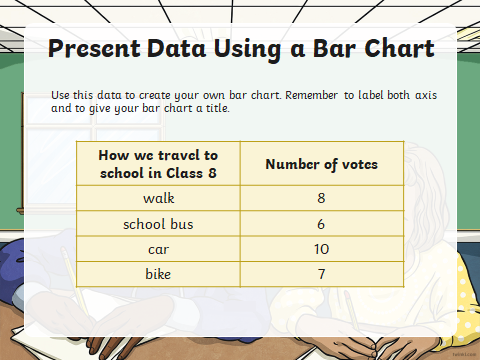 